ATENÇÃO: na hipótese de não haver previsão de alíquota específica, será cabível a aplicação da regra geral - alíquota de 18%, conforme expresso no artigo 52, inciso I, do RICMS/SP. Saliente-se que a legislação pode fazer referência ao código NCM do produto ou somente à descrição, sendo recomendável, portanto, máxima atenção ao efetuar a busca.As reclassificações, agrupamentos e desdobramentos de códigos da classificação fiscal (NCM) não implicam mudanças no tratamento tributário, conforme expresso no artigo 606 do RICMS/SP, bem como no Convênio ICMS 117/96.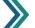 VoltarAlíquotas internas e benefícios fiscais - São PauloAlíquotaFECOEPAlíquota EfetivaNCM Descrição18 % - 18 % - 12 % - 12 % - 25 % - 25 % - 12 % - 12 % - 12 % - 12 % - 7 % - 7 % 4014.10.00 7 % - 7 % - 7 % - 7 % - 7 % - 7 % - 7 % - 7 % - 7 % - 7 % - 12 % - 12 % - 12 % - 12 % - 12 % - 12 % - 12 % - 12 % - 12 % - 12 % - 12 % - 12 % - 12 % - 12 % - 12 % - 12 % - 12 % - 12 % 1901.20.00 12 % - 12 % - 12 % - 12 % - 12 % - 12 % - 12 % - 12 % - 12 % - 12 % - 12 % - 12 % 7213.10.00 12 % - 12 % 7213.20.00 12 % - 12 % 7214.20.00 12 % - 12 % 7214.91.00 12 % - 12 % 7214.99.10 12 % - 12 % 7214.99.90 12 % - 12 % 7216.10.00 12 % - 12 % 7216.21.00 12 % - 12 % 7216.22.00 12 % - 12 % 7216.31.00 12 % - 12 % 7216.32.00 12 % - 12 % 7217.10.90 12 % - 12 % 7308.40.00 12 % - 12 % 7314.20.00 12 % - 12 % 7314.31.00 12 % - 12 % 7314.39.00 12 % - 12 % 7314.41.00 12 % - 12 % 7314.42.00 12 % - 12 % 7217.20.90 12 % - 12 % 7217.90.00 12 % - 12 % 7313.00.00 12 % - 12 % 7326.20.00 12 % - 12 % 7317.00.20 12 % - 12 % 7317.00.90 12 % - 12 % 3214.90.00 12 % - 12 % 6904.10.00 12 % - 12 % 6904.90.00 12 % - 12 % 6905.10.00 12 % - 12 % 6810.19.00 12 % - 12 % 6810.91.00 12 % - 12 % 6810.99.00 12 % - 12 % 6810.11.00 12 % - 12 % 6810.99.00 12 % - 12 % 6811.10.00 12 % - 12 % 6811.20.00 12 % - 12 % 6811.20.00 12 % - 12 % 6811.20.00 12 % - 12 % 6811.20.00 12 % - 12 % 6811.20.00 12 % - 12 % 6811.90.00 12 % - 12 % 6811.90.00 12 % - 12 % 7308.40.00 12 % - 12 % 6910.10.00 12 % - 12 % 6910.90.00 12 % - 12 % 6907 12 % - 12 % 6908 12 % - 12 % 6906.00.00 12 % - 12 % 3918.10.00 12 % - 12 % 4410.19.00 12 % - 12 % 4411.11.00 12 % - 12 % 4411.19.00 12 % - 12 % 4411.21.00 12 % - 12 % 4411.29.00 12 % - 12 % - 12 % - 12 % 8701.20.00 12 % - 12 % 8702.10.00 12 % - 12 % 8704.21.10 12 % - 12 % 8704.21.20 12 % - 12 % 8704.21.30 12 % - 12 % 8704.21.90 12 % - 12 % 8704.22.10 12 % - 12 % 8704.22.20 12 % - 12 % 8704.22.30 12 % - 12 % 8704.22.90 12 % - 12 % 8704.23.10 12 % - 12 % 8704.23.20 12 % - 12 % 8704.23.30 12 % - 12 % - 12 % - 12 % 9401 12 % - 12 % 9403 12 % - 12 % 9404.10 12 % - 12 % 9404.2 12 % - 12 % 3921.90.1 12 % - 12 % 3921.90.90 12 % - 12 % 4811.31.20 12 % - 12 % 8428.10 12 % - 12 % 8428.40 12 % - 12 % 8431.31 12 % - 12 % 9018.31.19 12 % - 12 % 9018.32.19 12 % - 12 % 1905.10 12 % - 12 % 1905.20 12 % - 12 % 1905.90 12 % - 12 % 1905.40 12 % - 12 % 3004.90.99 12 % - 12 % 3004.90.99 12 % - 12 % 3004.90.99 12 % - 12 % 3004.90.99 12 % - 12 % 3004.90.99 12 % - 12 % 3004.90.99 12 % - 12 % 3004.90.99 12 % - 12 % 3004.90.99 12 % - 12 % 3004.90.99 12 % - 12 % 3004.90.99 12 % - 12 % 3004.90.99 12 % - 12 % 3004.90.99 12 % - 12 % 3004.90.99 12 % - 12 % 3004.90.99 12 % - 12 % 3004.90.99 12 % - 12 % 3004.90.99 12 % - 12 % 3004.90.99 12 % - 12 % 3004.90.99 12 % - 12 % 3004.90.99 12 % - 12 % 3004.90.99 12 % - 12 % 3004.90.99 12 % - 12 % 3004.90.99 12 % - 12 % 3306.10.00 12 % - 12 % 9603.21.00 25 % - 25 % - 25 % - 25 % 2204 25 % - 25 % 2205 25 % - 25 % 2208 30 % 2 % 32 % 24 25 % - 25 % 3303 25 % - 25 % 3304 25 % - 25 % 3305 25 % - 25 % 3307 25 % - 25 % 4303.10.00 25 % - 25 % 4303.90.00 25 % - 25 % 8711.30.00 25 % - 25 % 8711.40.00 25 % - 25 % 8711.50.00 25 % - 25 % 8801.00.00 25 % - 25 % 8903 25 % - 25 % 93 25 % - 25 % 3604.10 25 % - 25 % 8509.30 25 % - 25 % 8516.79.90 25 % - 25 % 8525.20.0104 25 % - 25 % 9005.10 25 % - 25 % 9504.50.00 Ex01 25 % - 25 % 9504.20.00 25 % - 25 % 9504.40 25 % - 25 % 9505.90.00 25 % - 25 % 9506.51 25 % - 25 % 9506.61 25 % - 25 % 9506.29.00 25 % - 25 % 9506.31 25 % - 25 % 9506.32 25 % - 25 % 9614.20 25 % - 25 % 9614.90 25 % - 25 % 2207.10.00 25 % - 25 % 2710.19.11 25 % - 25 % 2710.12.51 25 % - 25 % 2710.12.59 25 % - 25 % - 12 % - 12 % 7308.90.90 12 % - 12 % 7309.00.90 12 % - 12 % 7611.00.00 12 % - 12 % 8207.90 12 % - 12 % 8403.10 12 % - 12 % 8404.10.20 12 % - 12 % 8411.1 12 % - 12 % 8411.2 12 % - 12 % 8411.8 12 % - 12 % 8412.10.00 12 % - 12 % 8412.21.90 12 % - 12 % 8412.29.00 12 % - 12 % 8412.31 12 % - 12 % 8412.39.00 12 % - 12 % 8412.80.00 12 % - 12 % 8413.40.00 12 % - 12 % 8413.50 12 % - 12 % 8413.60 12 % - 12 % 8413.82.00 12 % - 12 % 8414.10.00 12 % - 12 % 8414.40 12 % - 12 % 8414.80.90 12 % - 12 % 8414.80.90 12 % - 12 % 8417.80.90 12 % - 12 % 8418.99.00 12 % - 12 % 8419.19.90 12 % - 12 % 8419.31.00 12 % - 12 % 8421.19.90 12 % - 12 % 8421.21.00 12 % - 12 % 8421.22.00 12 % - 12 % 8421.29.30 12 % - 12 % 8421.29.90 12 % - 12 % 8421.39.10 12 % - 12 % 8423.82.00 12 % - 12 % 8423.82.00 12 % - 12 % 8423.89.00 12 % - 12 % 8423.89.00 12 % - 12 % 8425.42.00 12 % - 12 % 8426.12.00 12 % - 12 % 8426.19.00 12 % - 12 % 8426.4 12 % - 12 % 8426.91.00 12 % - 12 % 8427 12 % - 12 % 8428.39.10 12 % - 12 % 8428.90 12 % - 12 % 8429.11 12 % - 12 % 8429.19 12 % - 12 % 8429.20 12 % - 12 % 8429.30.00 12 % - 12 % 8429.40.00 12 % - 12 % 8429.51 12 % - 12 % 8429.52 12 % - 12 % 8429.59.00 12 % - 12 % 8430.10.00 12 % - 12 % 8430.3 12 % - 12 % 8430.41 12 % - 12 % 8430.49 12 % - 12 % 8430.50.00 12 % - 12 % 8430.61.00 12 % - 12 % 8430.69.1 12 % - 12 % 8441.80.00 12 % - 12 % 8442.30.90 12 % - 12 % 8443.19.10 12 % - 12 % 8449.00.9 12 % - 12 % 8452.29.90 12 % - 12 % 8456.10 12 % - 12 % 8456.20 12 % - 12 % 8456.90.00 12 % - 12 % 8463.90.90 12 % - 12 % 8465.99.00 12 % - 12 % 8466.10.00 12 % - 12 % 8479.82 12 % - 12 % 8479.89.11 12 % - 12 % 8479.89.12 12 % - 12 % 8479.89.91 12 % - 12 % 8479.89.21 12 % - 12 % 8481.10.00 12 % - 12 % 8481.20 12 % - 12 % 8481.40.00 12 % - 12 % 8481.80.21 12 % - 12 % 8481.80.92 12 % - 12 % 8481.80.94 12 % - 12 % 8501.31.20 12 % - 12 % 8501.32 12 % - 12 % 8501.33 12 % - 12 % 8501.34 12 % - 12 % 8501.40.11 12 % - 12 % 8501.40.21 12 % - 12 % 8501.51 12 % - 12 % 8501.52 12 % - 12 % 8501.53 12 % - 12 % 8501.64.00 12 % - 12 % 8502 12 % - 12 % 8504.10.00 12 % - 12 % 8504.21.00 12 % - 12 % 8504.22.00 12 % - 12 % 8504.23.00 12 % - 12 % 8504.32 12 % - 12 % 8504.33.00 12 % - 12 % 8504.34.00 12 % - 12 % 8504.40.30 12 % - 12 % 8504.40.2 12 % - 12 % 8504.40.50 12 % - 12 % 8505.20.90 12 % - 12 % 8505.90.10 12 % - 12 % 8514.40.00 12 % - 12 % 8515.11.00 12 % - 12 % 8515.19.00 12 % - 12 % 8543.30.00 12 % - 12 % 8701.20.00 12 % - 12 % 8701.30.00 12 % - 12 % 8701.90.10 12 % - 12 % 8701.90.90 12 % - 12 % 8704.10 12 % - 12 % 8705.10 12 % - 12 % 8705.20.00 12 % - 12 % 8707.90.90 12 % - 12 % 8709.11.00 12 % - 12 % 8709.19.00 12 % - 12 % 8716.40.00 12 % - 12 % 9006.10 12 % - 12 % 9011.10.00 12 % - 12 % 9011.20.10 12 % - 12 % 9011.20.30 12 % - 12 % 9011.80.90 12 % - 12 % 9012.10 12 % - 12 % 9015.20 12 % - 12 % 9016.00.10 12 % - 12 % 9016.00.90 12 % - 12 % 9017.20.00 12 % - 12 % 9017.30.10 12 % - 12 % 9017.30.20 12 % - 12 % 9017.30.90 12 % - 12 % 9022.19.10 12 % - 12 % 9022.19.99 12 % - 12 % 9024.10.10 12 % - 12 % 9024.10.20 12 % - 12 % 9024.10.90 12 % - 12 % 9024.80.1 12 % - 12 % 9024.80.2 12 % - 12 % 9024.80.90 12 % - 12 % 9025.19.90 12 % - 12 % 9025.80.00 12 % - 12 % 9025.80.00 12 % - 12 % 9026.10.29 12 % - 12 % 9026.10.29 12 % - 12 % 9026.20.10 12 % - 12 % 9026.20.90 12 % - 12 % 9026.20.90 12 % - 12 % 9027.10.00 12 % - 12 % 9027.20.1 12 % - 12 % 9027.20.2 12 % - 12 % 9027.30.1 12 % - 12 % 9027.30.20 12 % - 12 % 9027.80.99 12 % - 12 % 9027.50.10 12 % - 12 % 9027.50.20 12 % - 12 % 9027.50.90 12 % - 12 % 9027.50.90 12 % - 12 % 9027.50.30 12 % - 12 % 9027.50.40 12 % - 12 % 9027.50.90 12 % - 12 % 9027.80.11 12 % - 12 % 9027.80.12 12 % - 12 % 9027.80.13 12 % - 12 % 9027.80.14 12 % - 12 % 9027.80.30 12 % - 12 % 9027.90.99 12 % - 12 % 9028.10 12 % - 12 % 9028.20 12 % - 12 % 9028.30 12 % - 12 % 9030.10.10 12 % - 12 % 9030.10.90 12 % - 12 % 9030.20.10 12 % - 12 % 9030.20.30 12 % - 12 % 9030.31.00 12 % - 12 % 9030.33.1 12 % - 12 % 9030.33.2 12 % - 12 % 9030.39.90 12 % - 12 % 9030.39.90 12 % - 12 % 9030.33.90 12 % - 12 % 9030.40 12 % - 12 % 9030.84 12 % - 12 % 9030.89.10 12 % - 12 % 9030.89.20 12 % - 12 % 9030.89.30 12 % - 12 % 9030.89.40 12 % - 12 % 9030.89.90 12 % - 12 % 9031.10.00 12 % - 12 % 9031.20 12 % - 12 % 9031.49.90 12 % - 12 % 9031.49 12 % - 12 % 9031.80.99 12 % - 12 % 9031.80.11 12 % - 12 % 9031.80.12 12 % - 12 % 9031.80.20 12 % - 12 % 9031.80.99 12 % - 12 % 9031.80.99 12 % - 12 % 9031.80.99 12 % - 12 % 9031.80.99 12 % - 12 % 9031.80.99 12 % - 12 % 9031.80.99 12 % - 12 % 9031.80.99 12 % - 12 % 9031.80.99 12 % - 12 % 9031.80.99 12 % - 12 % 9032.10 12 % - 12 % 9032.20.00 12 % - 12 % 9032.89.11 12 % - 12 % 9032.89.81 12 % - 12 % 9032.89.2 12 % - 12 % 9032.89.83 12 % - 12 % 9032.89.89 12 % - 12 % 9032.89.89 12 % - 12 % 9032.89.90 12 % - 12 % 9032.89.90 12 % - 12 % 3923.90.00 12 % - 12 % 7310.10.90 12 % - 12 % 7310.29.10 12 % - 12 % 7419.99.90 12 % - 12 % 7612.90.90 12 % - 12 % 3925.10.00 12 % - 12 % 7309.00.10 12 % - 12 % 9406.00.91 12 % - 12 % 9406.00.92 12 % - 12 % 4421.90.00 12 % - 12 % 7326.90.90 12 % - 12 % 7326.90.90 12 % - 12 % 7326.90.90 12 % - 12 % 8201 12 % - 12 % 8432 12 % - 12 % 8433 12 % - 12 % 8436 12 % - 12 % 8412.80.00 12 % - 12 % 8413.81.00 12 % - 12 % 8414.59.90 12 % - 12 % 8414.80.1 12 % - 12 % 8414.80.90 12 % - 12 % 8419.31.00 12 % - 12 % 8419.39.00 12 % - 12 % 8419.89.99 12 % - 12 % 8421.19.90 12 % - 12 % 8423.82.00 12 % - 12 % 8424.81.1 12 % - 12 % 8424.81.2 12 % - 12 % 8427.20.90 12 % - 12 % 8427.90.00 12 % - 12 % 8430.69.90 12 % - 12 % 8434.10.00 12 % - 12 % 8467.81.00 12 % - 12 % 8479.89.99 12 % - 12 % 8701.10.00 12 % - 12 % 8701.90.90 12 % - 12 % 8716.20.00 12 % - 12 % 8716.3 12 % - 12 % 8716.80.00 12 % - 12 % 8802.20.10 12 % - 12 % 8802.30.10 12 % - 12 % 8803.10.00 12 % - 12 % 8803.20.00 12 % - 12 % 8803.30.00 12 % - 12 % 8803.90.00 12 % - 12 % 8414.80.11 12 % - 12 % 3705.90.10 12 % - 12 % 6909.12.20 12 % - 12 % 6909.19.20 12 % - 12 % 7116.20.20 12 % - 12 % 8409.91.40 12 % - 12 % 8409.99.9 12 % - 12 % 8414.59.90 12 % - 12 % 8423.81.10 12 % - 12 % 8471.80.00 12 % - 12 % 8471.90.14 12 % - 12 % 8471.60.52 12 % - 12 % 8471.60.53 12 % - 12 % 8471.60.54 12 % - 12 % 8471.70.11 12 % - 12 % 8471.70.3 12 % - 12 % 8517.62.94 12 % - 12 % 8471.90.12 12 % - 12 % 8471.90.19 12 % - 12 % 8471.90.90 12 % - 12 % 8472.90.5 12 % - 12 % 8473.29.10 12 % - 12 % 8473.29.90 12 % - 12 % 8443.99.11 12 % - 12 % 8443.99.21 12 % - 12 % 8443.99.41 12 % - 12 % 8443.99.12 12 % - 12 % 8443.99.22 12 % - 12 % 8443.99.19 12 % - 12 % 8473.30.31 12 % - 12 % 8473.30.32 12 % - 12 % 8473.30.33 12 % - 12 % 8473.30.39 12 % - 12 % 8473.30.4 12 % - 12 % 8473.40.90 12 % - 12 % 8479.50.00 12 % - 12 % 8482.40.00 12 % - 12 % 8501.10.11 12 % - 12 % 8501.10.19 12 % - 12 % 8501.31.10 12 % - 12 % 8501.31.20 12 % - 12 % 8501.51.90 12 % - 12 % 8504.31.19 12 % - 12 % 8504.31.99 12 % - 12 % 8504.40.90 12 % - 12 % 8511.80.30 12 % - 12 % 8443.32.99 12 % - 12 % 8443.99.19 12 % - 12 % 8517.61.49 12 % - 12 % 8528.71.90 12 % - 12 % 8530.10.10 12 % - 12 % 8530.10.90 12 % - 12 % 8530.80.90 12 % - 12 % 8532.21.90 12 % - 12 % 8532.22.00 12 % - 12 % 8532.23 12 % - 12 % 8532.24 12 % - 12 % 8532.25 12 % - 12 % 8532.29 12 % - 12 % 8532.30. 12 % - 12 % 8533.40.91 12 % - 12 % 8534.00.00 12 % - 12 % 8536.41.00 12 % - 12 % 8536.49.00 12 % - 12 % 8536.50.90 12 % - 12 % 8536.90.30 12 % - 12 % 8536.90.40 12 % - 12 % 8537.10.1 12 % - 12 % 8537.10.90 12 % - 12 % 8537.20.00 12 % - 12 % 8540.40.00. 12 % - 12 % 8540.40.00 12 % - 12 % 8540.60 12 % - 12 % 8541.10 12 % - 12 % 8541.21.10 12 % - 12 % 8541.21.20 12 % - 12 % 8541.21.9 12 % - 12 % 8541.40.11 12 % - 12 % 8541.40.21 12 % - 12 % 8541.40.13 12 % - 12 % 8541.40.25 12 % - 12 % 8541.40.31 12 % - 12 % 8541.40.19 12 % - 12 % 8541.40.29 12 % - 12 % 8541.40.39 12 % - 12 % 8541.60 12 % - 12 % 8542.31.10 12 % - 12 % 8542.31.20 12 % - 12 % 8542.31.90 12 % - 12 % 8542.39.20 12 % - 12 % 8542.39.1 12 % - 12 % 8542.33.1 12 % - 12 % 8542.90.10 12 % - 12 % 8542.90.20 12 % - 12 % 8542.90.90 12 % - 12 % 8543.20.00 12 % - 12 % 8544.42.00 12 % - 12 % 9013.80.10 12 % - 12 % 9025.19.90 12 % - 12 % 9025.80.00 12 % - 12 % 9025.90 12 % - 12 % 9026.10.1 12 % - 12 % 9028.20.10 12 % - 12 % 9028.30.11 12 % - 12 % 9028.30.21 12 % - 12 % 9028.30.31 12 % - 12 % 9030.40.90 12 % - 12 % 9030.84.90 12 % - 12 % 9030.89.90 12 % - 12 % 9030.20.10 12 % - 12 % 9031.80.40 12 % - 12 % 9031.80.91 12 % - 12 % 9031.80.99 12 % - 12 % 9031.80.91 12 % - 12 % 9031.80.99 12 % - 12 % 9032.89.81 12 % - 12 % 9032.89.82 12 % - 12 % 9032.89.90 12 % - 12 % 9032.8 12 % - 12 % 8537.10.90 12 % - 12 % 8538.90.10 12 % - 12 % 9032.90.99 12 % - 12 % 8443.99.29 12 % - 12 % 8443.99.60 12 % - 12 % 8528.71.1 25 % - 25 % 9504.50.00 Ex02 12 % - 12 % - 20 % 2 % 22 % 2203 12 % - 12 % 8704.23.90 12 % - 12 % 8704.31.10 12 % - 12 % 8704.31.20 12 % - 12 % 8704.31.30 12 % - 12 % 8704.31.90 12 % - 12 % 8704.32.10 12 % - 12 % 8704.32.20 12 % - 12 % 8704.32.30 12 % - 12 % 8704.32.90 12 % - 12 % 8706.00.10 12 % - 12 % 8706.00.90 